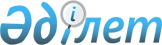 Об утверждении типовой методики формирования метаданных для применения государственными органами
					
			Утративший силу
			
			
		
					Приказ Министра национальной экономики Республики Казахстан от 31 марта 2015 года № 285. Зарегистрирован в Министерстве юстиции Республики Казахстан 5 мая 2015 года № 10940. Утратил силу приказом Руководителя Бюро национальной статистики Агентства по стратегическому планированию и реформам Республики Казахстан от 21 сентября 2022 года № 27.
      Сноска. Утратил силу приказом Руководителя Бюро национальной статистики Агентства по стратегическому планированию и реформам РК от 21.09.2022 № 27 (вводится в действие по истечении десяти календарных дней после дня его первого официального опубликования)..
      В соответствии с подпунктом 13) статьи 12 Закона Республики Казахстан от 19 марта 2010 года "О государственной статистике", ПРИКАЗЫВАЮ:
      1. Утвердить прилагаемую типовую методику формирования метаданных для применения государственными органами.
      2. Комитету по статистике Министерства национальной экономики Республики Казахстан обеспечить в установленном законодательством порядке: 
      1) государственную регистрацию настоящего приказа в Министерстве юстиции Республики Казахстан;
      2) официальное опубликование настоящего приказа в периодических печатных изданиях и информационно-правовой системе "Әділет";
      3) размещение настоящего приказа на интернет-ресурсах Министерства национальной экономики Республики Казахстан и Комитета по статистике Министерства национальной экономики Республики Казахстан.
      3. Контроль за исполнением настоящего приказа возложить на курирующего вице-министра национальной экономики Республики Казахстан.
      4. Настоящий приказ вводится в действие по истечению десяти календарных дней со дня его первого официального публикования.
      "СОГЛАСОВАН"   
      Министр сельского хозяйства   
      Республики Казахстан   
      ___________ А.С. Мамытбеков   
      16 февраля 2015 года
      "СОГЛАСОВАН"   
      Генеральный прокурор   
      Республики Казахстан   
      ___________ А.К. Даулбаев   
      30 марта 2015 года
      "СОГЛАСОВАН"   
      Министр образования и науки   
      Республики Казахстан   
      ___________ А.Б. Саринжипов   
      18 марта 2015 года
      "СОГЛАСОВАН"   
      Министр здравоохранения   
      и социального развития   
      Республики Казахстан   
      ___________ Т.Б. Дуйсенова   
      20 февраля 2015 года
      "СОГЛАСОВАН"   
      Министр по инвестициям   
      и развитию   
      Республики Казахстан   
      ___________ А.О. Исекешев   
      27 февраля 2015 года
      "СОГЛАСОВАН"   
      Министр финансов   
      Республики Казахстан   
      ___________ Б.Т. Султанов   
      27 февраля 2015 года
      "СОГЛАСОВАН"   
      Министр культуры и спорта   
      Республики Казахстан   
      ___________ А. Мухамедиулы   
      17 марта 2015 года
      "СОГЛАСОВАН"   
      Председатель Агентства   
      Республики Казахстан   
      по делам государственной   
      службы и противодействию   
      коррупции   
      ___________ К.П. Кожамжаров   
      03 марта 2015 года
      "СОГЛАСОВАН"   
      Председатель Национального Банка   
      Республики Казахстан   
      ___________ К.Н. Келимбетов   
      20 марта 2015 года
      "СОГЛАСОВАН"   
      Министр внутренних дел   
      Республики Казахстан   
      ___________ К.Н. Касымов   
      12 марта 2015 года
      "СОГЛАСОВАН"   
      Министр энергетики   
      Республики Казахстан   
      ___________ В.С. Школьник   
      23 февраля 2015 года Типовая методика формирования метаданных
для применения государственными органами
1. Общие положения
      1. Настоящая типовая методика формирования метаданных для применения государственными органами разработана в соответствии с подпунктом 13) статьи 12 Закона Республики Казахстан от 19 марта 2010 года "О государственной статистике" (далее – Типовая методика).
      2. Настоящая Типовая методика распространяется на государственные органы, к которым относятся органы государственной статистики и административные источники, проводящие общегосударственные и ведомственные статистические наблюдения и (или) формирующие официальную статистическую информацию в соответствии с планом статистических работ и формирующие административные данные.
      3. Настоящая Типовая методика определяет процедуру формирования метаданных государственными органами для передачи в ведомство уполномоченного органа в области государственной статистики (далее - Ведомство).
      4. Применение настоящей Типовой методики государственными органами обеспечит:
      1) создание единого хранилища метаданных государственных органов и его актуализацию; 
      2) использование единой методологии формирования метаданных государственными органами; 
      3) единство форматов и технологий предоставления метаданных по описанию официальной статистической информации и административных данных.
      5. В целях применения настоящей Типовой методики используются следующие понятия:
      1) информационная система "Классификация и стандарты" - система, предназначенная для автоматизации процессов разработки, внедрения, эксплуатации и распространения классификаций и обеспечения распределенного доступа к информации, содержащейся в ней, для других внутренних и внешних информационных систем (далее - ИС "Классификация и стандарты");
      2) информационная система "Метаданные" представляет собой систему, предназначенную для хранения описания статистических показателей, классификаторов, справочников, а также описания измерений статистических показателей и алгоритмов их сбора, обработки и распространения (далее - ИС "Метаданные");
      3) статистический показатель – это качественная характеристика социально-экономических явлений и процессов в обществе, отображающая сущность явления или процесса в конкретных условиях места и времени (далее - СП);
      4) классификатор статистических показателей представляет собой систематизированный перечень входных и выходных показателей, используемых в отрасли статистики, и устанавливает порядок классификации и кодирования статистических показателей в области государственной статистики.
      Иные понятия используются в значениях, определенных в Законе Республики Казахстан от 19 марта 2010 года "О государственной статистике". 2. Метаданные и их типы
      6. Метаданные – это данные, которые определяют и описывают статистические данные.
      7. По типу метаданные подразделяют на:
      1) структурные – метаданные, определяющие и описывающие данные так, чтобы можно было найти и извлечь эти данные. Пример структурных метаданных приведен в приложении 1 к настоящей Типовой методике. Образец заполнения структурных метаданных приведен в приложении 2 к настоящей Типовой методике;
      2) справочные (ссылочные) – метаданные, описывающие содержание и качество статистической информации. Пример справочных (ссылочных) метаданных приведен в приложении 3 к настоящей Типовой методике. Образец заполнения справочных (ссылочных) метаданных приведен в приложении 4 к настоящей Типовой методике. Справочные (ссылочные) метаданные подразделяют на следующие виды:
      концептуальные – метаданные, которые описывают измеряемые понятия;
      методологические - метаданные, описывающие методы, при помощи которых были получены данные, такие как методы выборки и сбора данных;
      качественные - метаданные, описывающие качественные характеристики данных, такие как своевременность и точность. 3. Формирование метаданных
      8. Государственный орган в рамках своей компетенции формирует метаданные:
      1) средствами информационных систем государственных органов в случае наличия информационных систем;
      2)путем заполнения таблицы Excel согласно приложениям 2, 4 к настоящей Типовой методике, в случае отсутствия информационных систем.
      9. Государственные органы в рамках своей компетенции формируют структурные метаданные по СП и передают в Ведомство для наполнения ИС "Метаданные" по форме согласно приложению 2 к настоящей Типовой методике на государственном и русском языках. Обязательными для заполнения являются следующие поля формы, кроме примечания:
      1) указывается порядковый номер; 
      2) код СП – указывается уникальный код СП, который присваивается совместно с Ведомством при обращении государственных органов; 
      3) наименование СП – указывается текстовое наименование СП; 
      4) признак СП – указывается признак "1" в случае если СП является расчетным, и "0" в случае если СП является вводимым. Расчетный СП – СП, полученный в ходе расчетных действий, вводимый СП – СП, вводимый респондентом на статистической форме;
      5) источник СП – указывается наименование общегосударственного или ведомственного статистического наблюдения и/или наименование информационной системы, в которой формируются административные данные. При этом допускается указание нескольких источников;
      6) периодичность сбора СП или источника – указывается периодичность сбора СП или источника (например: месяц, квартал, год, полугодие и другие);
      7) периодичность публикации СП – указывается периодичность публикации СП (например: месяц, квартал, год, полугодие и другие); 
      8) срок сбора СП или источника – указывается конкретная дата сбора СП или источника; 
      9) срок публикации СП – указывается конкретная дата публикации СП; 
      10) единица измерения сбора – указывается единица измерения сбора СП. Единица измерения указывается в соответствии с Межгосударственным классификатором единиц измерения и счета (далее - МКЕИ); 
      11)единица измерения публикации – указывается единица измерения публикации СП. Единица измерения указывается в соответствии с МКЕИ; 
      12) признак публикации СП – указывается признак "1" в случае официальной публикации СП или "0" в случае если СП не публикуется; 
      13) измерение (разрезность) – указывается измерения (разрезы) СП по используемым классификаторам, справочникам, например: по классификатору административно-территориальных объектов, по видам экономической деятельности и другие. В данном поле заполняется аббревиатура классификатора, справочника с указанием ID кода классификатора, справочника. Каждое значение указывается через символ "-", аббревиатура и ID классификатора и справочника указываются слитно, без пробела. Например: КАТО213-ОКЭД4855.
      В случае если необходима детализация классификатора, справочника указывается уровень иерархии классификатора, справочника и/или код элемента классификатора, справочника. Уровень иерархии указывается через знак "_", например: КАТО213_2-ОКЭД4855_1. Код элемента указывается в круглых скобках, например КАТО213_2(11)-ОКЭД4855_1(E). В случае формирования сводных данных по республике разрезность будет состоять из одного измерения, например КАТО213_1.
      ID код и коды элементов классификатора, справочника формируются в ИС "Классификации и стандарты";
      14) признак публикации измерения (разрезности) - указывается признак "1" в случае официальной публикации измерения (разрезности) или "0" в случае если измерение (разрезность) не публикуется. 
      Поле "примечание" заполняется в случае необходимости.
      10. Государственные органы в рамках своей компетенции формируют справочные (ссылочные) метаданные по СП и передают в Ведомство для наполнения ИС "Метаданные" по форме согласно приложению 4 к настоящей Типовой методике на государственном и русском языках. Все поля формы являются обязательными для заполнения:
      1) указывается порядковый номер; 
      2) код СП – указывается уникальный код СП, который присваивается совместно с Ведомством при обращении государственного органа; 
      3) наименование СП – указывается текстовое наименование СП; 
      4) краткое наименование СП – указывается краткое текстовое наименование или аббревиатура СП, принятое государственным органом в качестве его краткого наименования. В случае необходимости указать несколько наименований через запятую (синонимы); 
      5) определение СП – указывается текстовое определение СП; 
      6) история формирования СП – указывается период, с которого формируется СП (например: с 1991 года); 
      7) методика формирования СП – указывается краткое методическое пояснение по структуре и способу получения СП или приводится ссылка на утвержденный нормативный правовой акт, методологический документ определяющий порядок сбора/формирования показателя (в случае отсутствия методического пояснения, утвержденного нормативного правового акта, методологического документа в поле указывается прочерк); 
      8) информация о разработчике СП – указывается наименование государственного органа и его структурного подразделения, ответственного за формирование СП; 
      9) контактная информация ответственного лица за формирование СП – указывается фамилия, имя, отчество, контактный телефон, электронная почта ответственного лица.  Пример структурных метаданных
      Численность населения на начало года
      форма             Форма описания структурных метаданных (образец заполнения формы)
      Примечание: Образец заполнения формы описания структурных метаданных
      приведен согласно приложению 1 к настоящей Типовой методике, где
      наименование "численность населения на начало года" – это СП,
      классификатор административно-территориальных объектов – это
      измерение, численность населения на начало года имеет периодичность
      публикации - один раз в год, с единицей измерения – человек.  Пример справочных (ссылочных) метаданных Численность населения на начало года
      форма             Форма описания справочных (ссылочных) метаданных (образец заполнения формы)
					© 2012. РГП на ПХВ «Институт законодательства и правовой информации Республики Казахстан» Министерства юстиции Республики Казахстан
				
Министр
Е. ДосаевУтверждена
приказом Министра
национальной экономики
Республики Казахстан
от 31 марта 2015 года № 285Приложение 1
к Типовой методике формирования
метаданных для применения
государственными органами
2003
2004
2005
2006
2007
2008
2009
2010
2011
2012
2013
2014
Республика Казахстан
14 866 837
14 951 200
15 074 767
15 219 291
15 396 878
15 571 506
15 982 370
16 203 036
16 440 124
16 673 077
16 909 776
17 160 774
Акмолинская
748 167
748 930
747 185
746 652
748 559
747 447
738 827
735 117
733 244
731 337
732 719
735 566
Актюбинская
668 378
671 812
678 607
686 698
695 454
703 660
756 782
763 566
777 460
786 316
795 817
808 932
Алматинская
1 560 267
1 571 194
1 589 751
1 603 758
1 620 696
1 643 278
1 804 005
1 836 148
1 872 814
1 908 717
1 946 718
1 984 518
Атырауская
451 928
457 215
463 466
472 384
480 687
490 369
509 123
520 992
532 042
542 966
555 217
567 861
Западно-Казахстанская
602 133
603 832
606 534
609 291
612 479
615 310
598 342
603 828
608 280
612 498
617 640
623 977
Жамбылская
980 072
985 552
992 089
1 001 094
1 009 210
1 018 845
1 020 796
1 034 487
1 046 253
1 055 813
1 069 874
1 084 482
Карагандинская
1 333 656
1 330 927
1 331 702
1 334 438
1 339 368
1 342 081
1 341 207
1 346 810
1 352 178
1 357 878
1 362 743
1 369 667
Костанайская
919 558
913 435
907 396
903 178
900 333
894 192
886 329
883 333
881 544
879 454
879 941
880 776
Кызылординская
603 804
607 491
612 048
618 249
625 070
632 234
677 734
689 008
700 502
712 878
726 711
739 776
Мангистауская
338 612
349 668
361 754
374 430
390 531
407 403
482 631
503 235
524 176
545 751
567 754
587 419
Южно-Казахстанская
2 111 893
2 150 256
2 193 556
2 233 568
2 282 474
2 331 505
2 462 782
2 511 600
2 567 637
2 621 488
2 678 889
2 733 279
Павлодарская
748 651
745 238
743 826
742 911
744 860
746 454
742 276
744 334
746 122
747 004
749 019
752 793
Северо-Казахстанская
682 148
674 497
665 936
663 126
660 950
653 921
597 534
592 738
589 301
583 582
579 488
575 766
Восточно-Казахстанская
1 465 931
1 455 412
1 442 097
1 431 180
1 424 513
1 417 384
1 396 871
1 397 993
1 397 889
1 394 710
1 393 619
1 394 018
г. Астана
501 998
510 533
529 335
550 438
574 448
602 684
605 254
649 146
697 156
742 884
778 198
814 435
г. Алматы
1 149 641
1 175 208
1 209 485
1 247 896
1 287 246
1 324 739
1 361 877
1 390 701
1 413 526
1 449 801
1 475 429
1 507 509
Примечание: с 2009 – по 2014 годы пересчет численности населения сделан на основе административно-территориальных преобразований и с учетом данных демографических событий поздней регистрации.
Примечание: с 2009 – по 2014 годы пересчет численности населения сделан на основе административно-территориальных преобразований и с учетом данных демографических событий поздней регистрации.
Примечание: с 2009 – по 2014 годы пересчет численности населения сделан на основе административно-территориальных преобразований и с учетом данных демографических событий поздней регистрации.
Примечание: с 2009 – по 2014 годы пересчет численности населения сделан на основе административно-территориальных преобразований и с учетом данных демографических событий поздней регистрации.
Примечание: с 2009 – по 2014 годы пересчет численности населения сделан на основе административно-территориальных преобразований и с учетом данных демографических событий поздней регистрации.
Примечание: с 2009 – по 2014 годы пересчет численности населения сделан на основе административно-территориальных преобразований и с учетом данных демографических событий поздней регистрации.
Примечание: с 2009 – по 2014 годы пересчет численности населения сделан на основе административно-территориальных преобразований и с учетом данных демографических событий поздней регистрации.
Примечание: с 2009 – по 2014 годы пересчет численности населения сделан на основе административно-территориальных преобразований и с учетом данных демографических событий поздней регистрации.
Примечание: с 2009 – по 2014 годы пересчет численности населения сделан на основе административно-территориальных преобразований и с учетом данных демографических событий поздней регистрации.
Примечание: с 2009 – по 2014 годы пересчет численности населения сделан на основе административно-территориальных преобразований и с учетом данных демографических событий поздней регистрации.
Примечание: с 2009 – по 2014 годы пересчет численности населения сделан на основе административно-территориальных преобразований и с учетом данных демографических событий поздней регистрации.
Примечание: с 2009 – по 2014 годы пересчет численности населения сделан на основе административно-территориальных преобразований и с учетом данных демографических событий поздней регистрации.
Примечание: с 2009 – по 2014 годы пересчет численности населения сделан на основе административно-территориальных преобразований и с учетом данных демографических событий поздней регистрации.Приложение 2
к Типовой методике формирования
метаданных для применения
государственными органами
№ п/п
Код СП
Наименование СП
Признак СП
Источник СП
Периодичность
Периодичность
Срок сбора и публикации
Срок сбора и публикации
Единица измерения СП
Единица измерения СП
Признак публикации СП (1-да, 0-нет)
Измерение (разрезность) СП
Признак публикации измерения (разрезности) СП (1-да, 0-нет)
Примечание
№ п/п
Код СП
Наименование СП
Признак СП
Источник СП
Сбора СП или источника
Публикации СП
Сбора СП или источника
Публикации СП
Сбора
Публикации
Признак публикации СП (1-да, 0-нет)
Измерение (разрезность) СП
Признак публикации измерения (разрезности) СП (1-да, 0-нет)
Примечание
1
2
3
4
5
6
7
8
9
10
11
12
13
14
15
1
611101
Численность населения на начало года
1
Итоги переписи населения 2009 года
месяц
один раз в год
6 числа после отчетного периода
22 апреля
человек
человек
1
КАТО213_2
1
С 2009 – по 2014 годы пересчет численности населения сделан на основе административно-территориальных преобразований и с учетом данных демографических событий поздней регистрации
1
611101
Численность населения на начало года
1
Информационная система "Естественное движение населения" 
месяц
один раз в год
6 числа после отчетного периода
22 апреля
человек
человек
1
КАТО213_2
1
С 2009 – по 2014 годы пересчет численности населения сделан на основе административно-территориальных преобразований и с учетом данных демографических событий поздней регистрации
1
611101
Численность населения на начало года
1
Информационная система "Миграция населения"
месяц
один раз в год
6 числа после отчетного периода
22 апреля
человек
человек
1
КАТО213_2
1
С 2009 – по 2014 годы пересчет численности населения сделан на основе административно-территориальных преобразований и с учетом данных демографических событий поздней регистрацииПриложение 3
к Типовой методике формирования
метаданных для применения
государственными органами
Код СП
611101
Наименование СП
Численность населения на начало года
Краткое наименование СП
-
Определение СП
Количество людей, проживающих на данной территории в определенный момент времени
История формирования СП
с 1999 года
Методика формирования СП
Текущие оценки на начало года рассчитываются на основании итогов последней переписи населения, к которым ежегодно прибавляются число родившихся и прибывших на данную территорию и из которых вычитаются число умерших и выбывших с данной территории 
Информация о разработчике
Комитет по статистике Министерства национальной экономики Республики Казахстан
Ответственное лицо
Фамилия, имя, отчество
телефон: 
электронная почта:Приложение 4
к Типовой методике формирования
метаданных для применения
государственными органами
№ п/п
Код СП
Наименование СП
Краткое наименование СП
Определение СП
История формирования СП 
Методика формирования СП
Информация о разработчике СП
Контактная информация ответственного за формирование СП
Контактная информация ответственного за формирование СП
Контактная информация ответственного за формирование СП
№ п/п
Код СП
Наименование СП
Краткое наименование СП
Определение СП
История формирования СП 
Методика формирования СП
Информация о разработчике СП
Фамилия, имя, отчество
Телефон
Электронная почта
1
2
3
4
5
6
7
8
9
10
11
1
611101
Численность населения на начало года
-
Количество людей, проживающих на данной территории в определенный момент времени
с 1999 года
Текущие оценки на начало года рассчитываются на основании итогов последней переписи населения, к которым ежегодно прибавляется число родившихся и прибывших на данную территорию и из которых вычитается число умерших и выбывших с данной территории
Комитет по статистике Министерства национальной экономики Республики Казахстан
Указать фамилию, имя, отчество
Указать телефон с кодом города
Указать электронную почту